招标代理如何上传定标清标报告操作手册招标代理上传定标清标报告前提条件：项目为评定分离项目，且评标结果公示发布并审核通过。1、招标代理登录到湖北省电子招投标交易平台，点击【招标业务】-【定标】-【评标结果公示】菜单，根据标段编号或标段名称进行项目搜索，并点击【操作】按钮。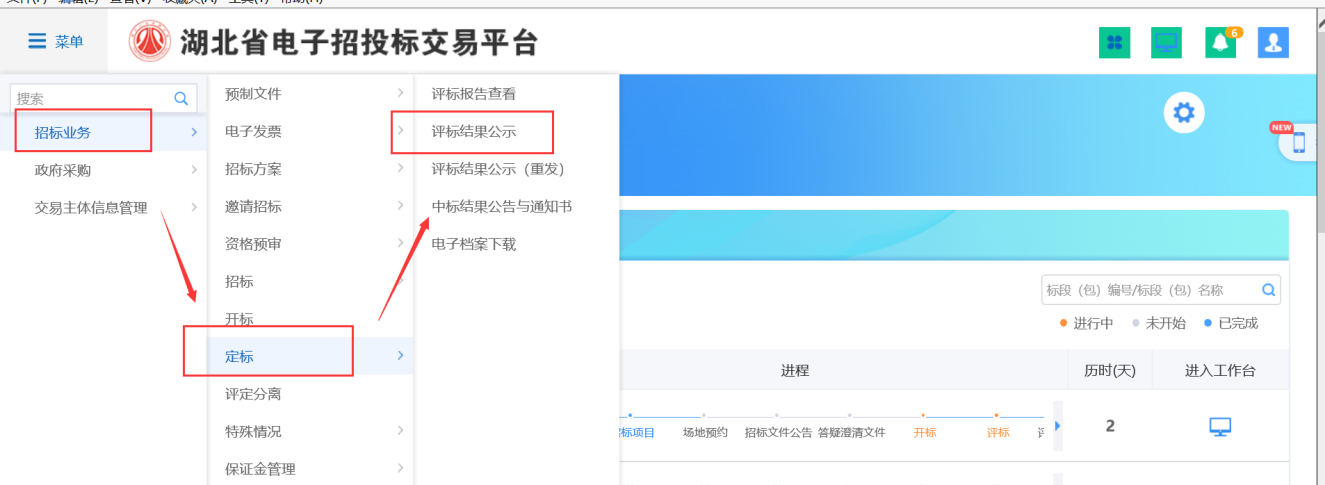 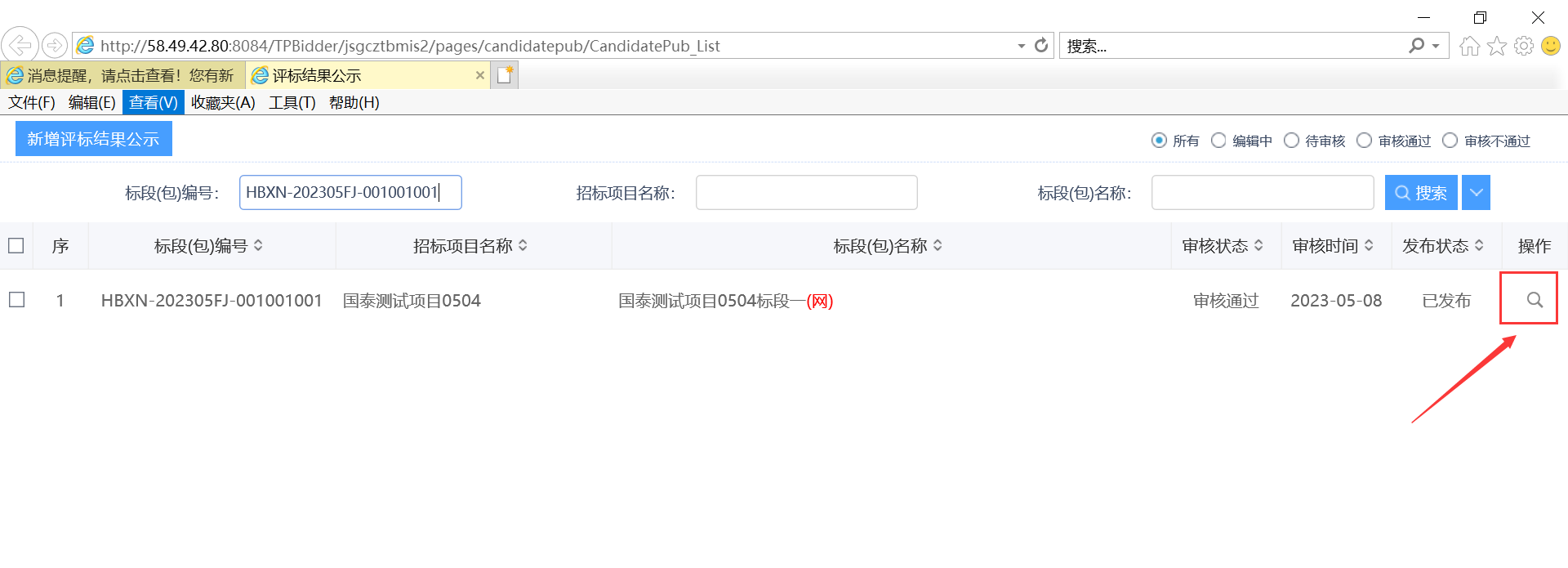 点击【上传定标清标报告】按钮，并上传定标清标报告相关电子附件。附件上传成功后并提交信息。提交成功后，即定标清标报告上传成功。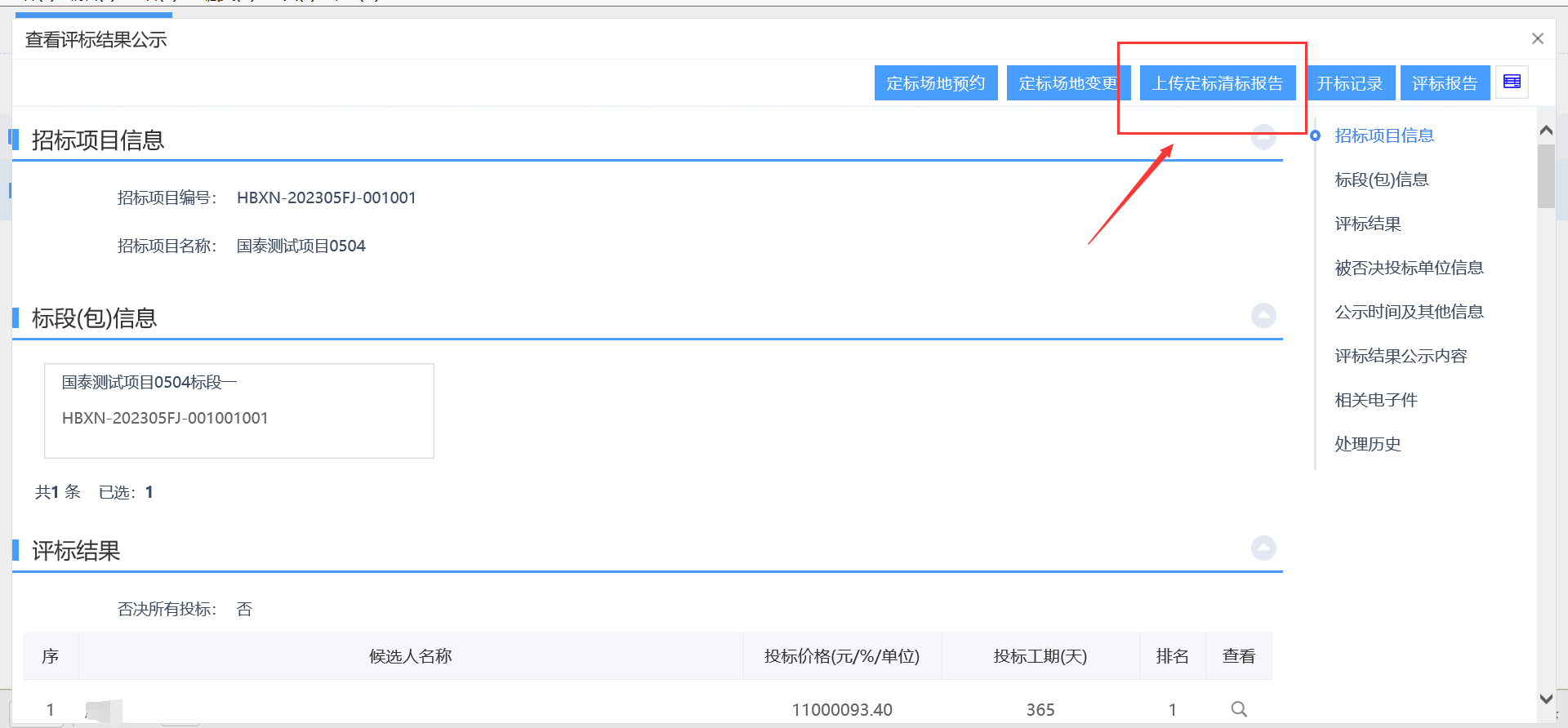 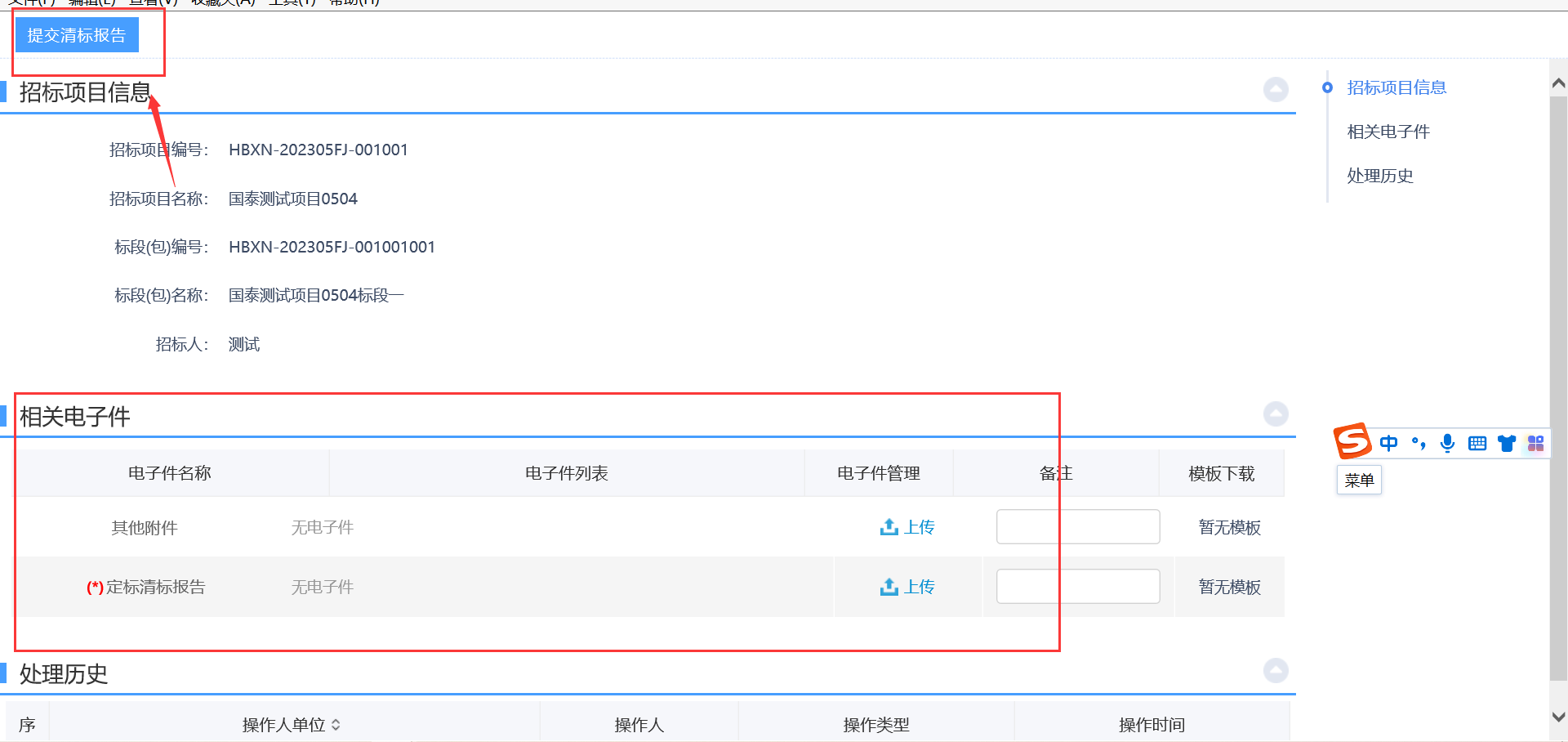 如若提交成功后需要修改定标清标报告的，可点击【撤销清标报告】按钮进行修改，再重新提交。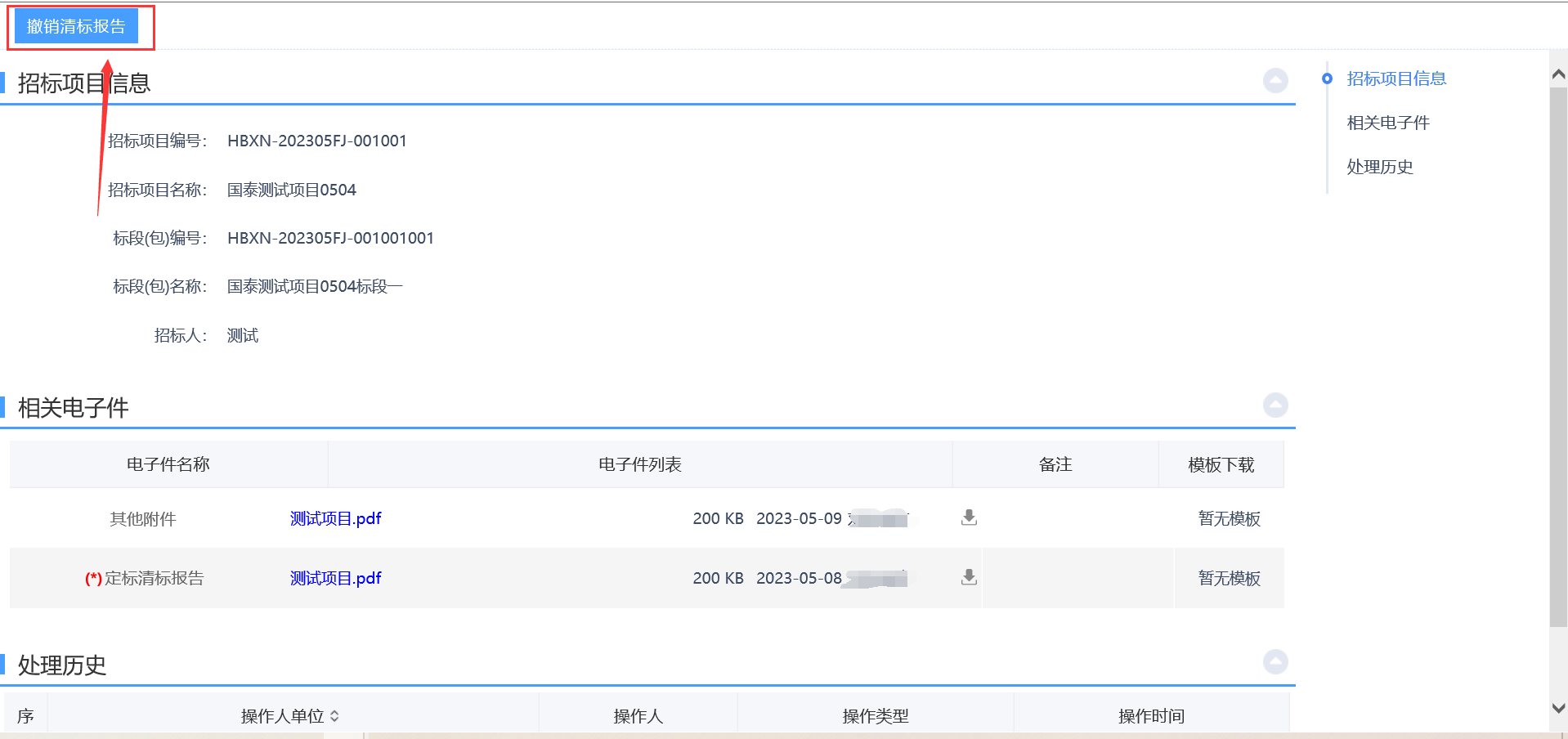 